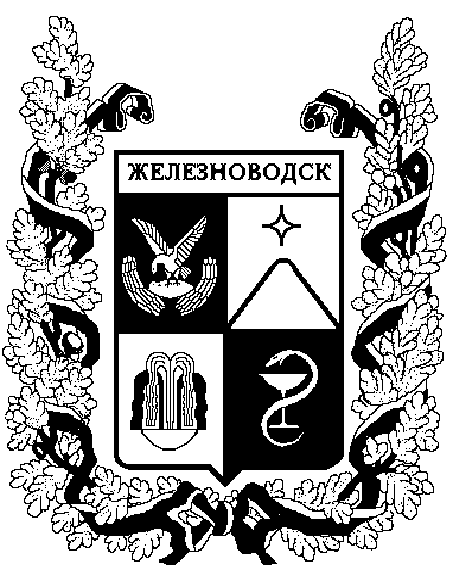 ПОСТАНОВЛЕНИЕадминистрации города-КУРОРТА железноводска ставропольского краяО должностных лицах, уполномоченных составлять протоколы об административных правонарушениях, совершенных на территории муниципального образования города-курорта Железноводска Ставропольского края В соответствии с Кодексом Российской Федерации об административных правонарушениях, Законом Ставропольского края от
10 апреля . № 20-кз «Об административных правонарушениях в Ставропольском крае» ПОСТАНОВЛЯЮ:1. Уполномочить составлять протоколы об административных правонарушениях, совершенных на территории муниципального образования города-курорта Железноводска Ставропольского края, следующих должностных лиц:1.1. Первого заместителя главы администрации города-курорта Железноводска Ставропольского края,   руководителя  юридического   отделаадминистрации города-курорта Железноводска Ставропольского края - об административных правонарушениях, предусмотренных частью 1 
статьи 20.25 Кодекса Российской Федерации об административных правонарушениях (далее - Кодекс).1.2. Заместителей главы администрации города-курорта Железноводска Ставропольского края в соответствии с распределением обязанностей в администрации города-курорта Железноводска Ставропольского края - об административных правонарушениях, предусмотренных статьями 2.1, 2.5, 2.6, 3.4, 5.3, 5.4, 5.12, 9.4 Закона Ставропольского края от 
10 апреля . № 20-кз «Об административных правонарушениях в Ставропольском крае» (далее - Закон).1.3. Начальника, специалиста 1 категории отдела дорожного хозяйства и транспорта Управления городского хозяйства администрации города-курорта Железноводска Ставропольского края - об административных правонарушениях, предусмотренных статьями 6.1, 6.2, 6.3, 9.4 Закона; начальника отдела жилищно-коммунального хозяйства и благоустройства Управления городского хозяйства администрации города-курорта Железноводска Ставропольского края - об административных правонарушениях, предусмотренных статьей 2.5 (в части использования звуковоспроизводящих устройств, а также устройств звукоусиления, в том числе установленных в транспортных средствах, на объектах торговли и общественного питания, непринятия мер владельцем транспортного средства по отключению сработавшей звуковой охранной сигнализации, установленной на транспортном средстве), статьями 4.1, 4.3, 4.4, 4.7, 4.10, 9.4 Закона; начальника производственно-технического отдела Управления городского хозяйства администрации города-курорта Железноводска Ставропольского края - об административных правонарушениях, предусмотренных статьями 4.1, 4.3, 4.4, 9.4 Закона; ведущего специалиста отдела дорожного хозяйства и транспорта Управления городского хозяйства администрации города-курорта Железноводска Ставропольского края - об административных правонарушениях, предусмотренных статьями 4.1, 4.3, 4.4, 9.4 Закона; главного специалиста производственно-технического отдела Управления городского хозяйства администрации города-курорта Железноводска Ставропольского края - об административных правонарушениях, предусмотренных статьями 4.1, 4.3, 4.4, 9.4 Закона; начальника отдела жилищно-коммунального хозяйства и благоустройства Управления городского хозяйства администрации города-курорта Железноводска Ставропольского края - об административных правонарушениях, предусмотренных статьями 4.1, 4.3, 4.4, 4.7, 4.10, 9.4 Закона; начальника производственно-технического отдела Управления городского хозяйства администрации города-курорта Железноводска Ставропольского края - об административных правонарушениях, предусмотренных статьями 4.1, 4.3, 4.4, 9.4 Закона; специалиста 1 категории Управления городского хозяйства администрации города-курорта Железноводска Ставропольского края - об административных правонарушениях, предусмотренных статьями 2.5, 2.7, 2.8, 4.1 - 4.9, 7.1, 7.6, 9.4 Закона; ведущего специалиста отдела жилищно-коммунального хозяйства и благоустройства Управления городского хозяйства администрации города-курорта Железноводска Ставропольского края - об административных правонарушениях, предусмотренных статьями 2.5, 2.7, 2.8, 4.1 - 7.1, 7.6, 9.4 Закона (в соответствии с должностными обязанностями по осуществлению водного и лесного контроля); ведущего специалиста отдела жилищно-коммунального хозяйства и благоустройства Управления городского хозяйства администрации города-курорта Железноводска Ставропольского края - об административных правонарушениях, предусмотренных статьями 7.21 - 7.23, 7.23.2, частями 4 и 5 статьи 9.16, статьями 19.6, 19.7.11 Кодекса (в соответствии с должностными обязанностями по осуществлению жилищного контроля).1.4. Начальника, заместителя начальника, начальника отдела земельных отношений, главного специалиста отдела земельных отношений управления имущественных отношений администрации города-курорта Железноводска - об административных правонарушениях предусмотренных статьями 2.9, 7.2, 9.4 Закона.1.5. Начальника, заместителя начальника, главного специалиста отдела по контрольно-ревизионной работе Финансового управления администрации города-курорта Железноводска Ставропольского края - об административных правонарушениях, предусмотренных статьями 5.21, 15.1, 15.11, 15.14 - 15.15.16, частью 1 статьи 19.4, статьей 19.4.1, частью 20 статьи 19.5, статьями 19.6 и 19.7 Кодекса, начальника отдела бюджетного учета, исполнения бюджета и отчетности - главного бухгалтера Финансового управления администрации города-курорта Железноводска Ставропольского края, заместителя начальника отдела бюджетного учета, исполнения бюджета и отчетности Финансового управления администрации города-курорта Железноводска Ставропольского края - об административных правонарушениях, предусмотренных частью 20 статьи 19.5, статьями, 15.1, 15.11, 15.15.6, 19.7, частью 1 статьи 19.4, статьей 19.4.1 Кодекса; начальника отдела планирования бюджета Финансового управления администрации города-курорта Железноводска Ставропольского края - об административных правонарушениях, предусмотренных статьями 15.15.6, 15.15.9, 15.15.15, 19,7 Кодекса; начальника отдела планирования доходов, муниципального долга, бюджетных кредитов и финансирования отраслей экономики города Финансового управления администрации города-курорта Железноводска Ставропольского края - об административных нарушениях, предусмотренных статьями 15.15.6, 19.7 Кодекса.1.6. Руководителя отдела по курорту, туризму и экологии администрации города-курорта Железноводска Ставропольского края - об административных правонарушениях, предусмотренных статьями 2.3, 2.4, 4.1, 4.3 - 4.6, 4.8 - 4.11, 7.1, 7.6 Закона (в части несоблюдения ограничений или нарушения запрета на пребывание граждан в лесах, установленных или установленного муниципальными правовыми актами), статьей 9.4 Закона; главного специалиста отдела по курорту, туризму и экологии администрации города-курорта Железноводска Ставропольского края - об административных правонарушениях, предусмотренных статьями 2.1, 2.3 - 2.6, 4.1, 4.3 - 4.6, 4.8 - 4.11, 7.1, 9.4 Закона.1.7. Руководителя, главного специалиста, ведущего специалиста отдела по мобилизационной подготовке и чрезвычайным ситуациям администрации города-курорта Железноводска Ставропольского края - об административных правонарушениях предусмотренных статьями 2.7, 9.4 Закона.1.8. Заместителя начальника управления архитектуры и градостроительства администрации города-курорта Железноводска Ставропольского края - главного дизайнера города, ведущего специалиста отдела градостроительного кадастра управления архитектуры и градостроительства администрации города-курорта Железноводска Ставропольского края - об административных правонарушениях, предусмотренных статьей 4.1 (в части невыполнения правил по обеспечению чистоты и порядка в населенных пунктах при проведении строительных, ремонтных и восстановительных работ), статьями  4.2, 4.7 (в части оставления строительной техники), статьей 4.8 (в части невыполнения правил по обеспечению чистоты и порядка в населенных пунктах при проведении строительных, ремонтных и восстановительных работ), статьями 8.1, 9.4 Закона; специалиста 1 категории управления архитектуры и градостроительства администрации города-курорта Железноводска Ставропольского края - об административных правонарушениях, предусмотренных статьями 4.1, 9.4 Закона.1.9. Заместителя руководителя отдела экономического развития и торговли администрации города-курорта Железноводска Ставропольского края, ведущего специалиста отдела экономического развития и торговли администрации города-курорта Железноводска Ставропольского края, в должностные обязанности которого входят вопросы торговли, бытового обслуживания и защиты прав потребителей, - об административных правонарушениях, предусмотренных статьями 9.4, 9.6 Закона.1.10. Главного специалиста администрации города-курорта Железноводска Ставропольского края - об административных правонарушениях, предусмотренных статьями 2.1, 2.3, 2.4, 2.5, 4.1, 4.3 - 4.6, 4.8 - 4.11, 9.4 Закона (в соответствии с должностными обязанностями).2. Руководителям управлений, отделов, указанным в пункте 1 настоящего постановления, обеспечить эффективную работу должностных лиц, уполномоченных составлять протоколы об административных правонарушениях.3. Установить, что руководство и координацию деятельности должностных лиц, уполномоченных составлять протоколы об административных правонарушениях, указанных в пункте 1 настоящего постановления, осуществляет председатель административной комиссии муниципального образования города-курорта Железноводска.4. Должностным лицам, указанным в пункте 1 настоящего постановления, при составлении протоколов об административных правонарушениях и направлении их в административную комиссию муниципального образования города-курорта Железноводска руководствоваться нормами Кодекса Российской Федерации об административных правонарушениях.5. Признать утратившими силу:5.1. Постановление администрации города-курорта Железноводска Ставропольского края от 03 декабря 2014 г. № 1009 «О должностных лицах, уполномоченных составлять протоколы об административных правонарушениях, совершенных на территории города-курорта Железноводска Ставропольского края».5.2. Постановление администрации города-курорта Железноводска Ставропольского края от 24 мая 2016 г. № 399 «О внесении изменений в постановление администрации города-курорта Железноводска Ставропольского края от 03 декабря 2014 г. № 1009». 5.3. Пункт 1 постановления администрации города-курорта Железноводска Ставропольского края от 30 ноября 2016 г. № 1022 «О внесении изменений в постановление администрации города-курорта Железноводска Ставропольского края от 03 декабря 2014 г. № 1009».5.4 Пункт 1 постановления администрации города-курорта Железноводска Ставропольского края от 07 марта 2017 г. № 181 «О внесении изменений в постановление администрации города-курорта Железноводска Ставропольского края от 03 декабря 2014 г. № 1009».5.5 Пункт 1 постановления администрации города-курорта Железноводска Ставропольского края от 24 марта 2017 г. № 233 «О внесении изменений в постановление администрации города-курорта Железноводска Ставропольского края от 03 декабря 2014 г. № 1009».6. Опубликовать настоящее постановление в общественно-политическом еженедельнике «Железноводские ведомости» и разместить на официальном сайте Думы города-курорта Железноводска Ставропольского края и администрации города-курорта Железноводска Ставропольского края в сети Интернет.7. Контроль за выполнением настоящего постановления возложить на первого заместителя главы администрации города-курорта Железноводска Ставропольского края Довмалова А.А.8. Настоящее постановление вступает в силу со дня его подписания.Глава города-курорта Железноводска Ставропольского края                                                                        Е.И. Моисеев 06 июня 2017 г.               г. Железноводск№ 488